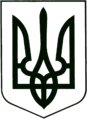 УКРАЇНА
МОГИЛІВ-ПОДІЛЬСЬКА МІСЬКА РАДА
ВІННИЦЬКОЇ ОБЛАСТІВИКОНАВЧИЙ КОМІТЕТ                                                           РІШЕННЯ №94Від 10 квітня 2024 року                                              м. Могилів-ПодільськийПро закінчення опалювального сезону 2023-2024 р.р.на території Могилів-Подільської міської територіальної громади         Керуючись Законом України «Про місцеве самоврядування в Україні»,  згідно з постановою Кабінету Міністрів України від 21 серпня 2019 року №830 «Про затвердження Правил надання послуги з постачання теплової енергії і типових договорів про надання послуги з постачання теплової енергії», -  виконавчий комітет міської ради ВИРІШИВ:1. Закінчити опалювальний сезон 2023-2024 р.р. на території Могилів-Подільської міської територіальної громади з 15.04.2024.  2. Управлінню культури та інформаційної діяльності міської ради (Квачко Т.В.) оприлюднити дане рішення на офіційному вебсайті міської ради. 3. Контроль за виконанням даного рішення покласти на першого заступника міського голови Безмещука П.О.       Міський голова 	                                                   Геннадій ГЛУХМАНЮК